«Праздник осени»  Детский осенний праздник – это море улыбок и веселья. Хоть и говорят, что осень – унылая пора, но дети, как никто другой, способны радоваться золотистым опавшим листьям под ногами и дождичку. Вот почему праздник осени в нашей школе  является одним из самых любимых у учащихся! 9 октября в нашей  школе прошел  осенний  праздник для учащихся начальных классов.  На дворе стояла прекрасная солнечная погода,  так и у нас в зале царила теплая, доброжелательная атмосфера. Сценарий мероприятия был тщательно разработан и подготовлен учителями начальных классов. Это мероприятие  готовилось задолго до начала празднования:  с детьми были проведены беседы на тему «Осень», подготовили выставки рисунков «Осень-краса» и выставку поделок из природных материалов «Осенний вернисаж». Наш зал украсили красивые декорации: куда не посмотри везде дары осени: тут и овощи, и фрукты, и грибы с ягодами, а под ногами были разбросаны разноцветные  листья. Да и сама осень не заставила себя долго ждать и пришла на праздник к ребятам.  Моменты с праздника.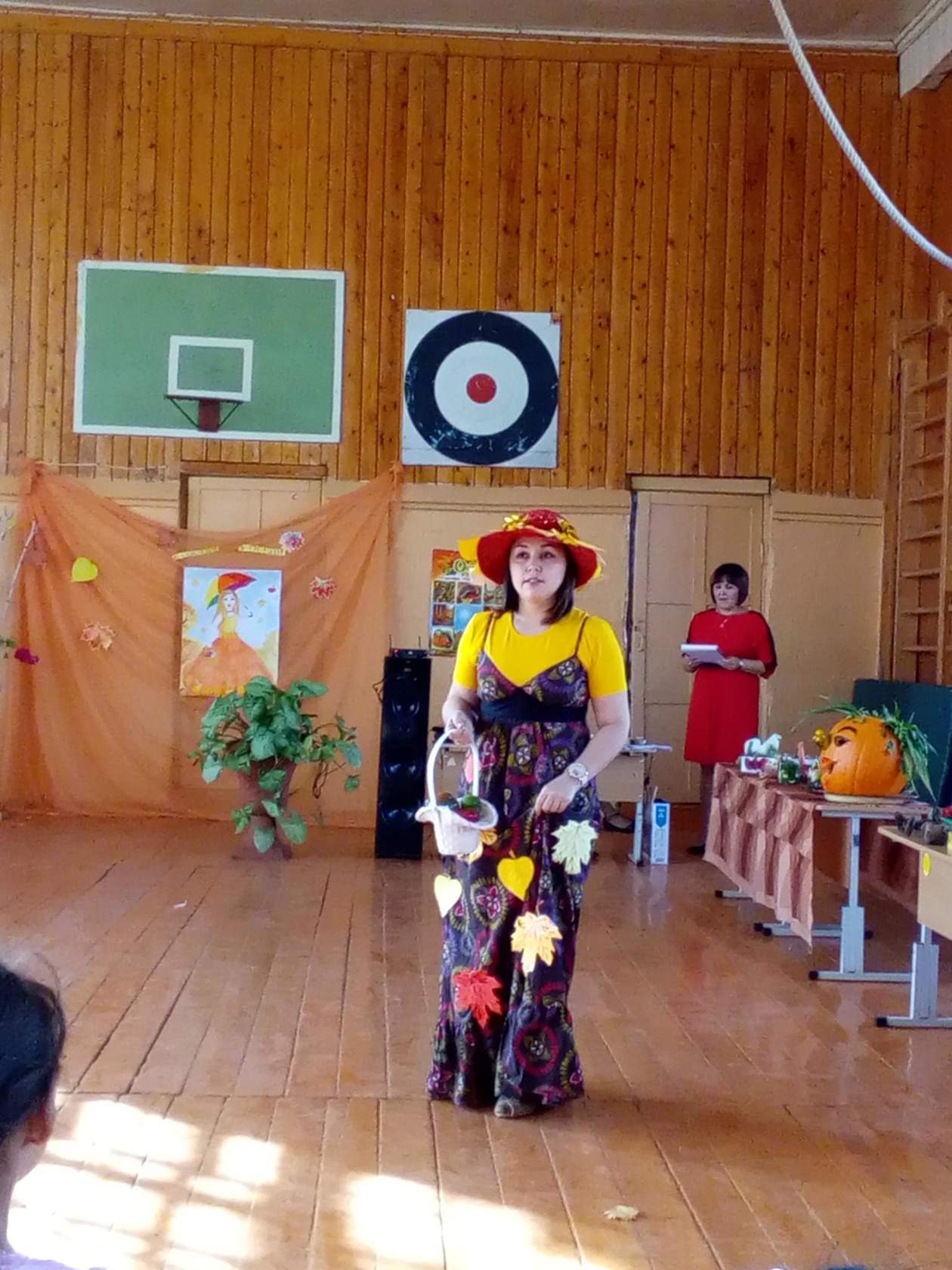 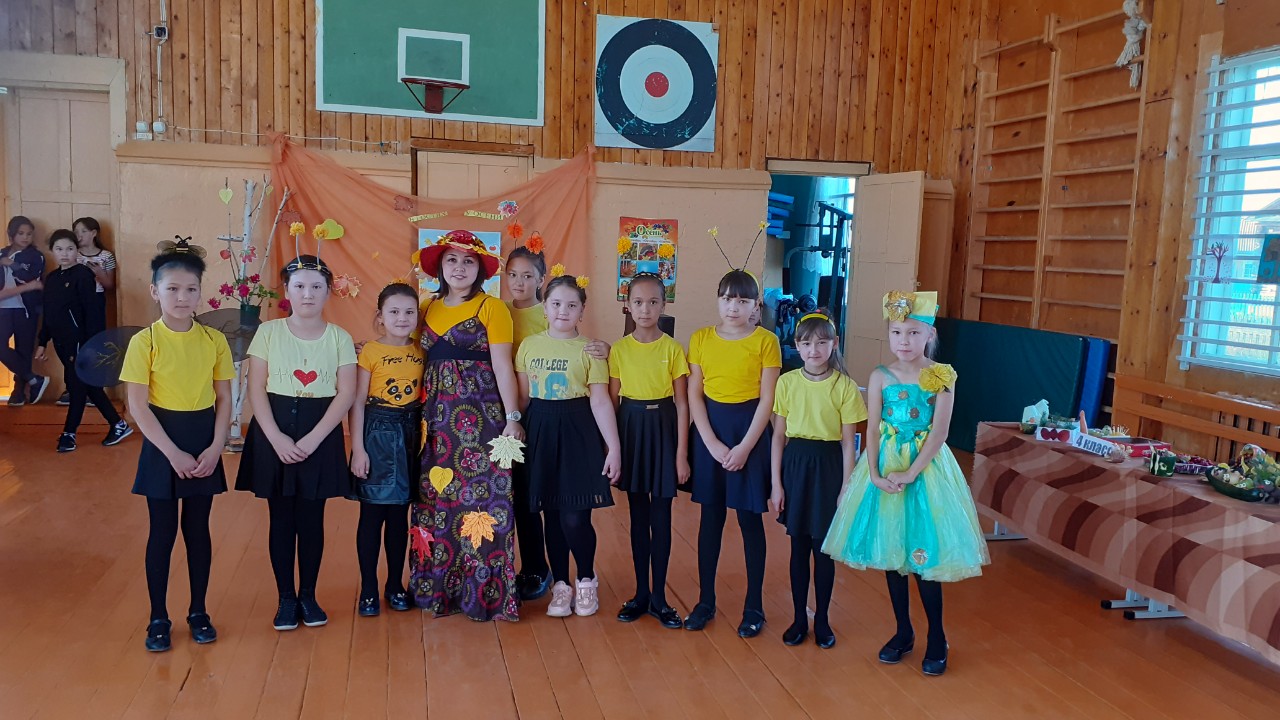 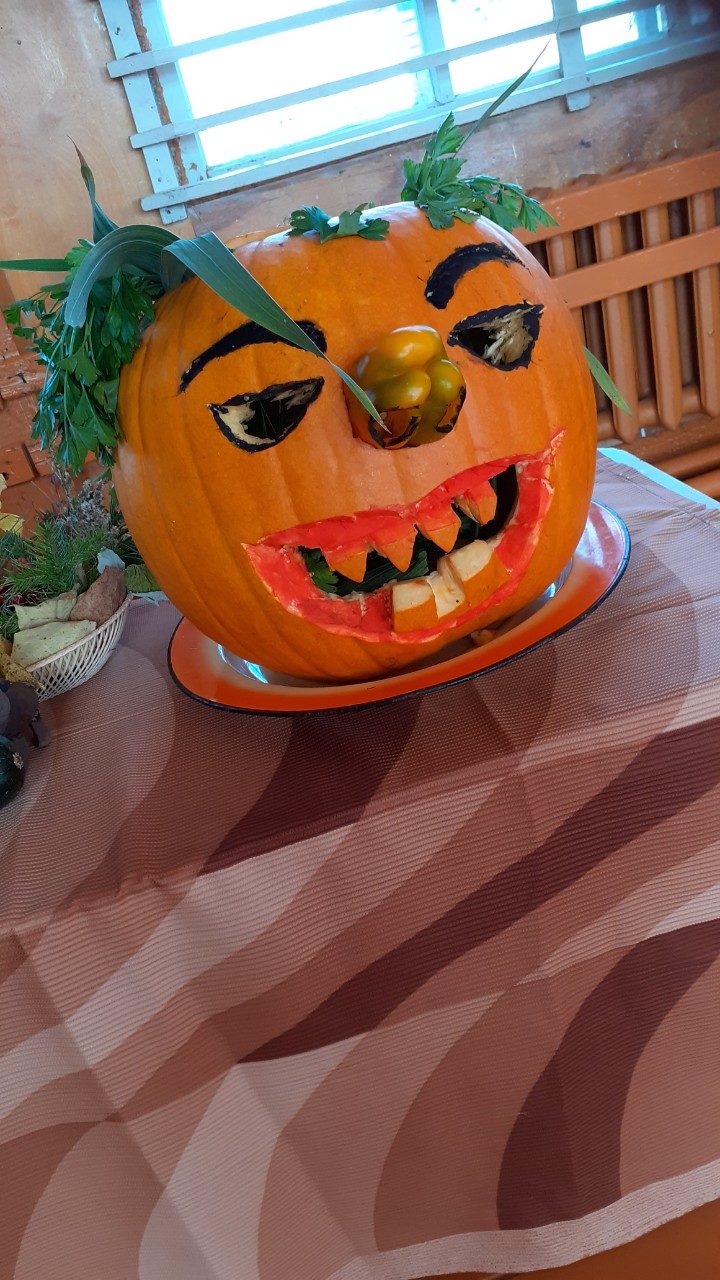 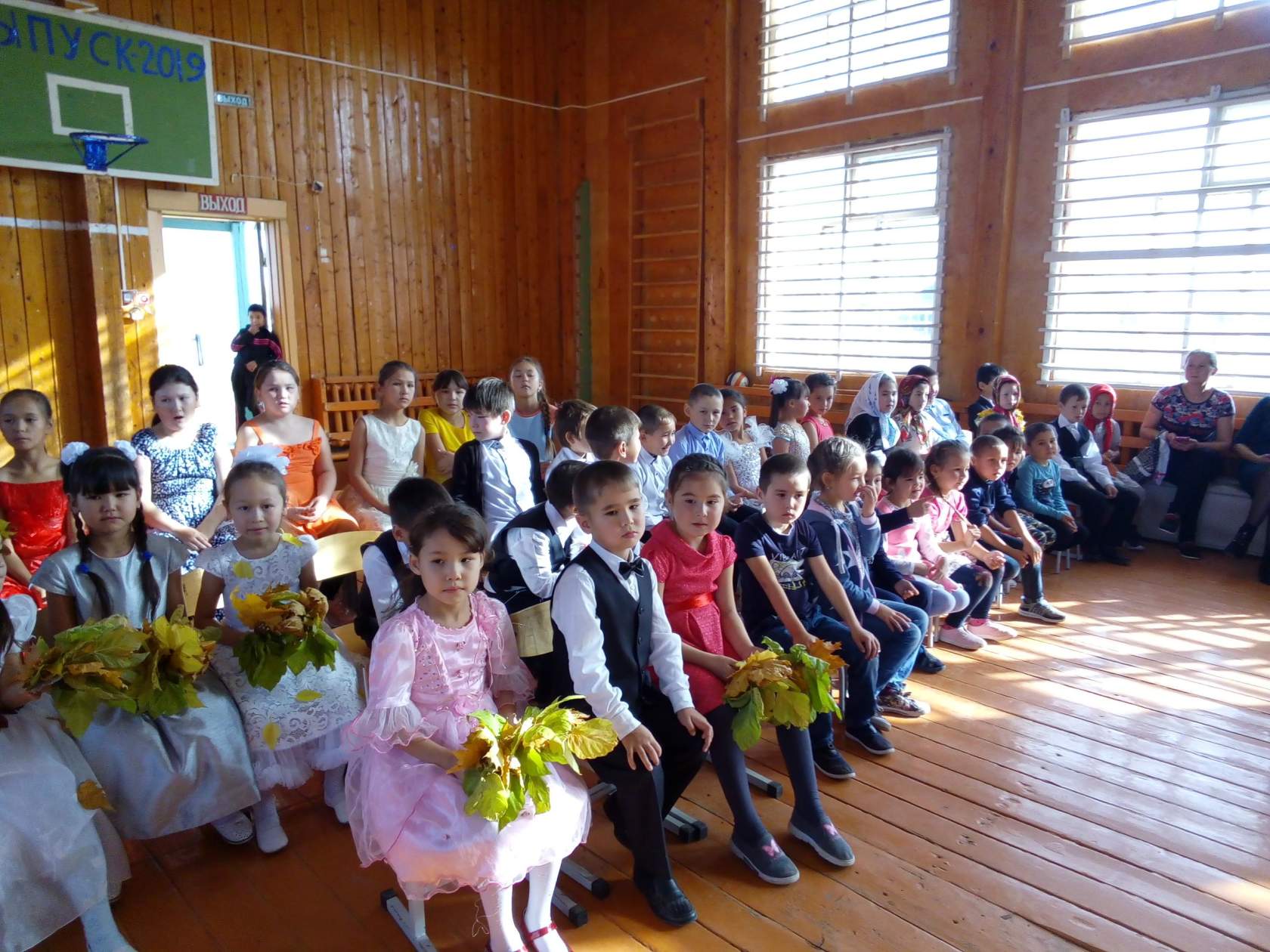 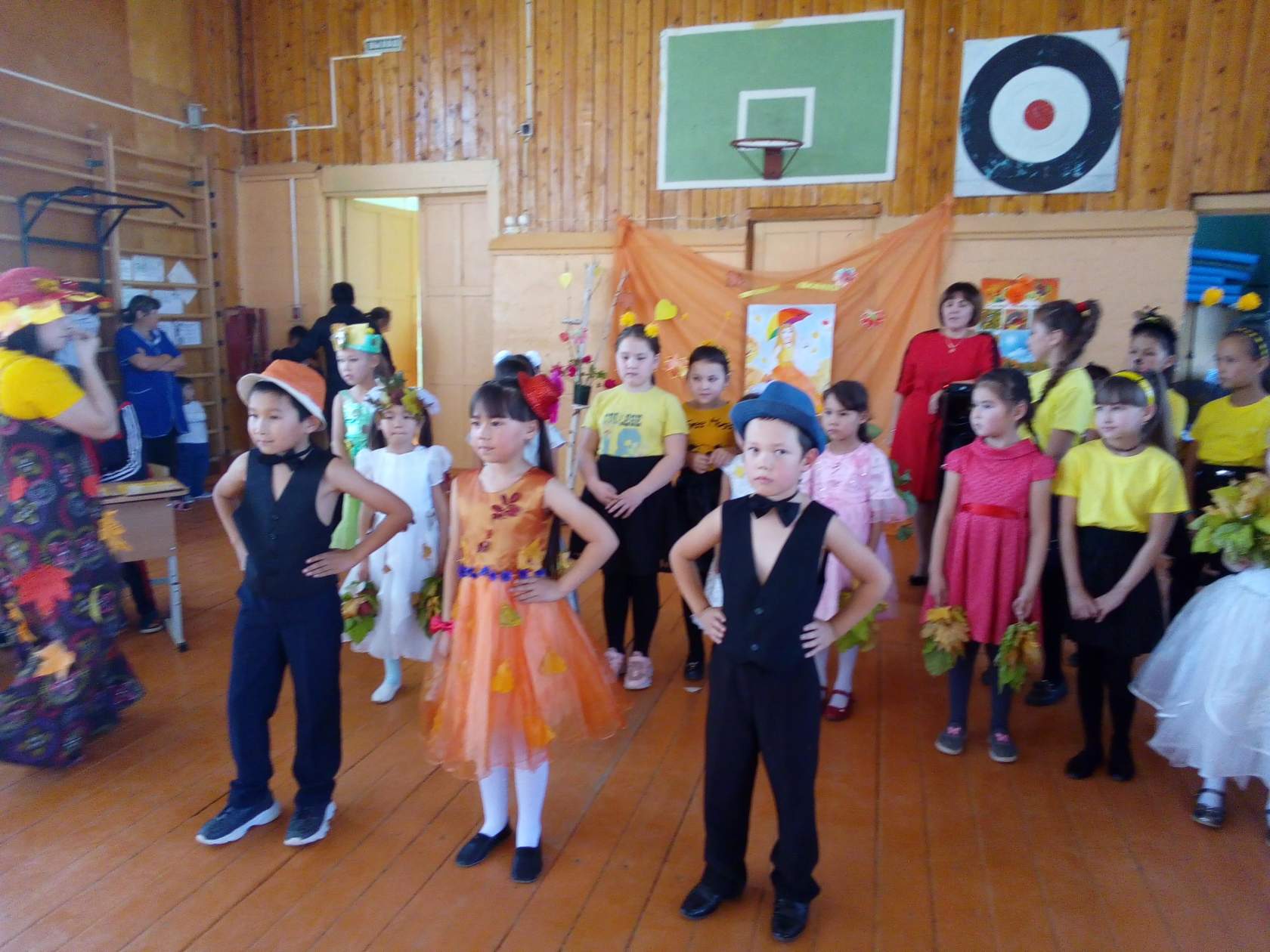 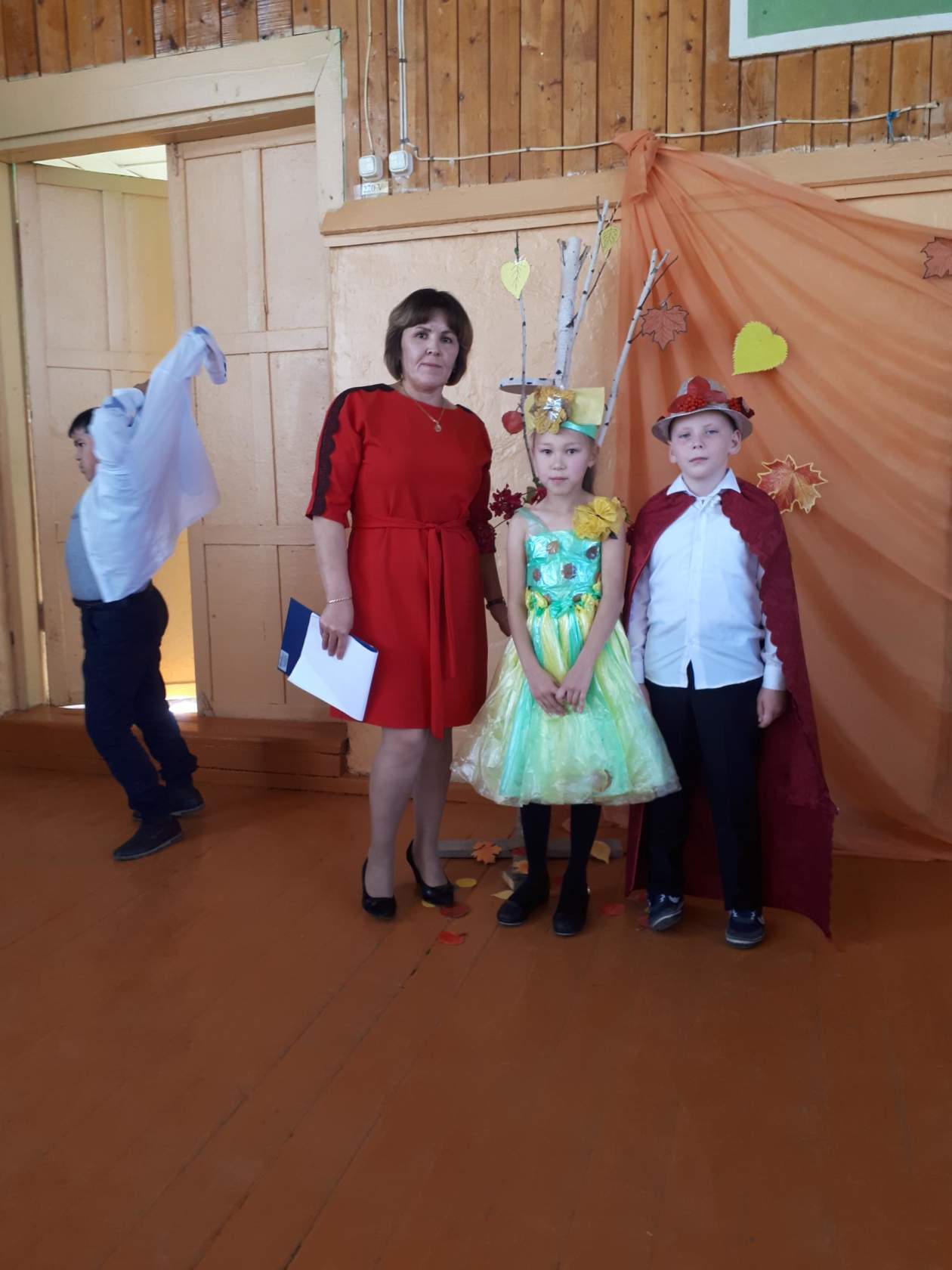 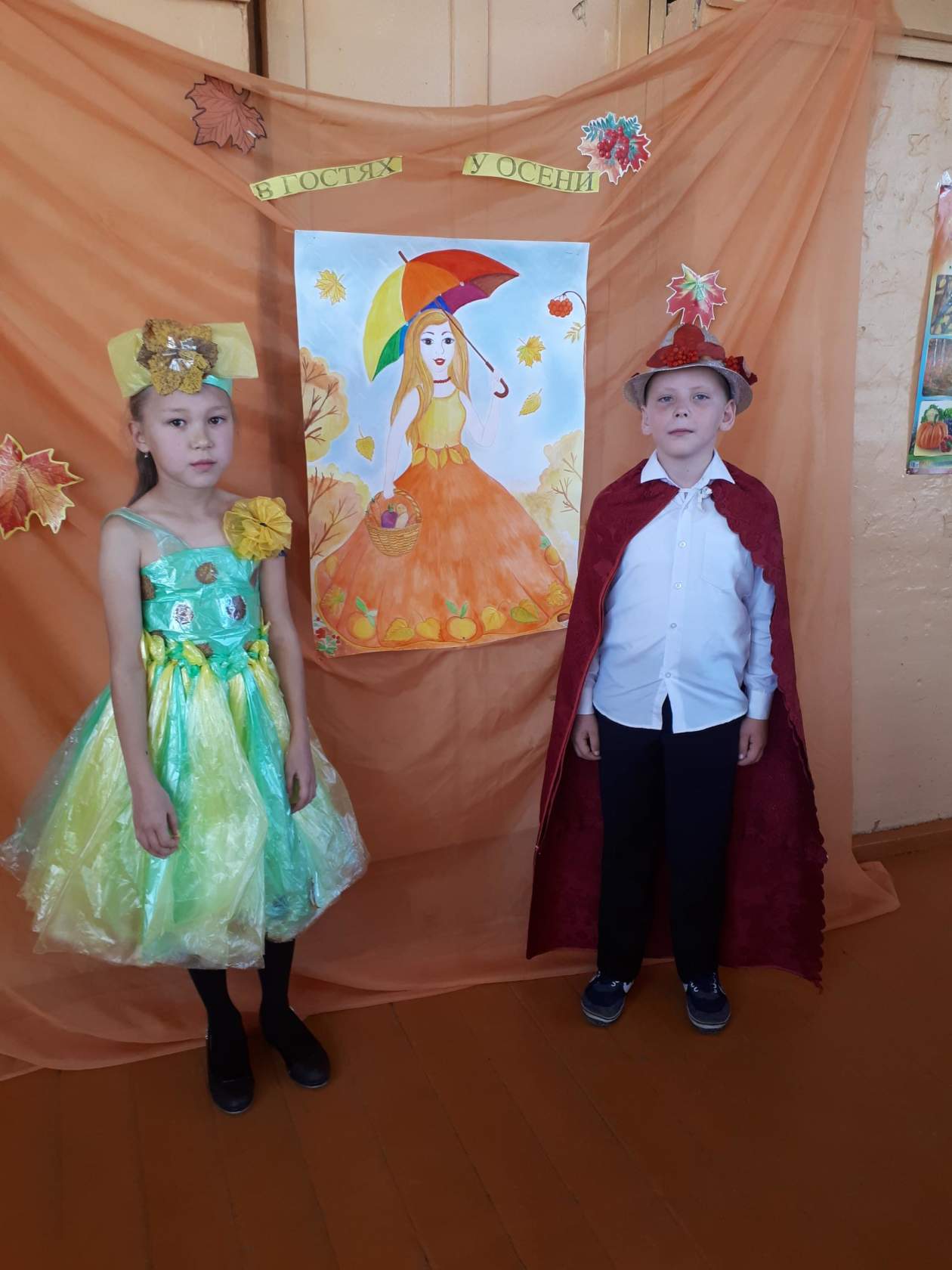 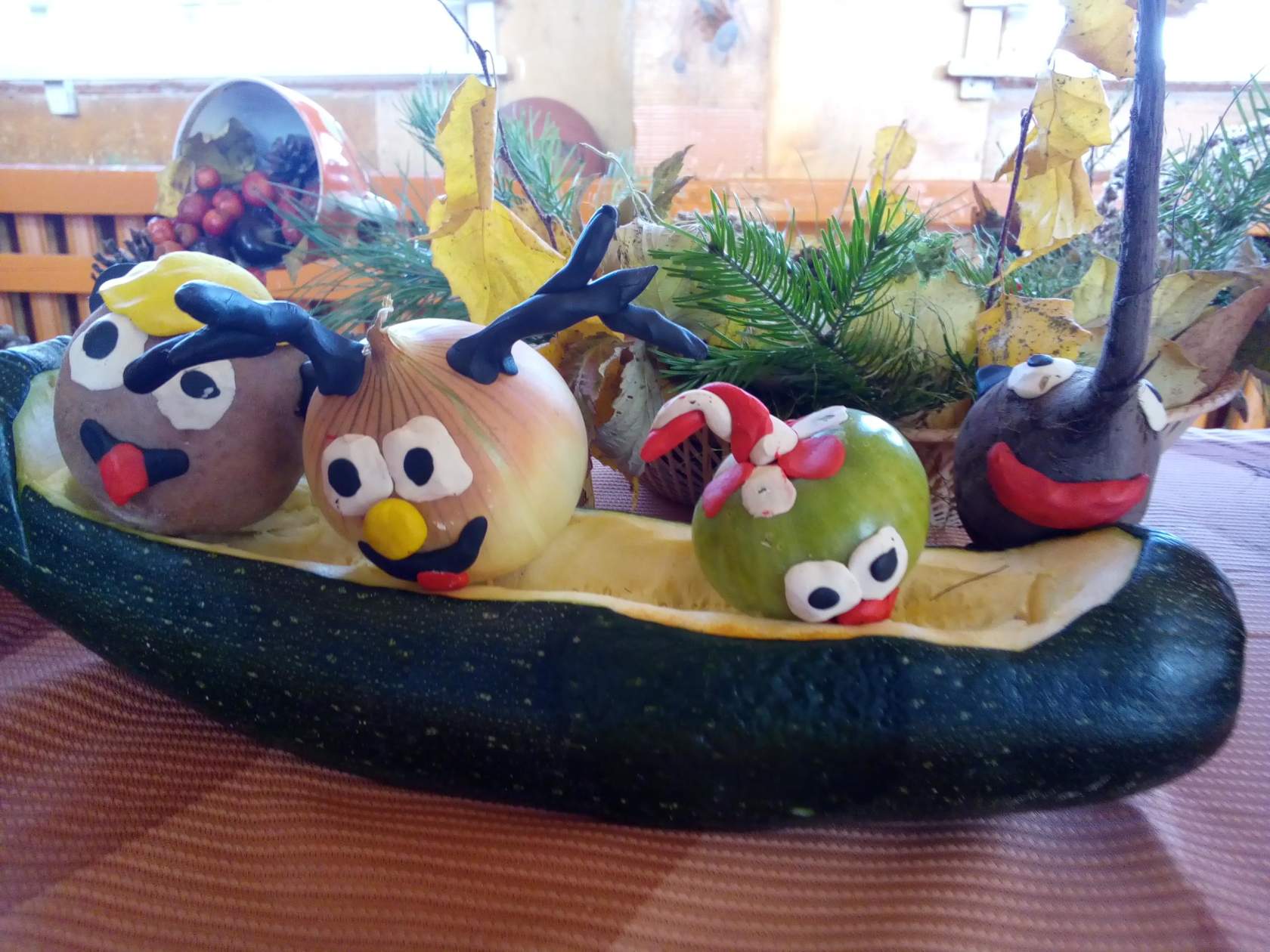 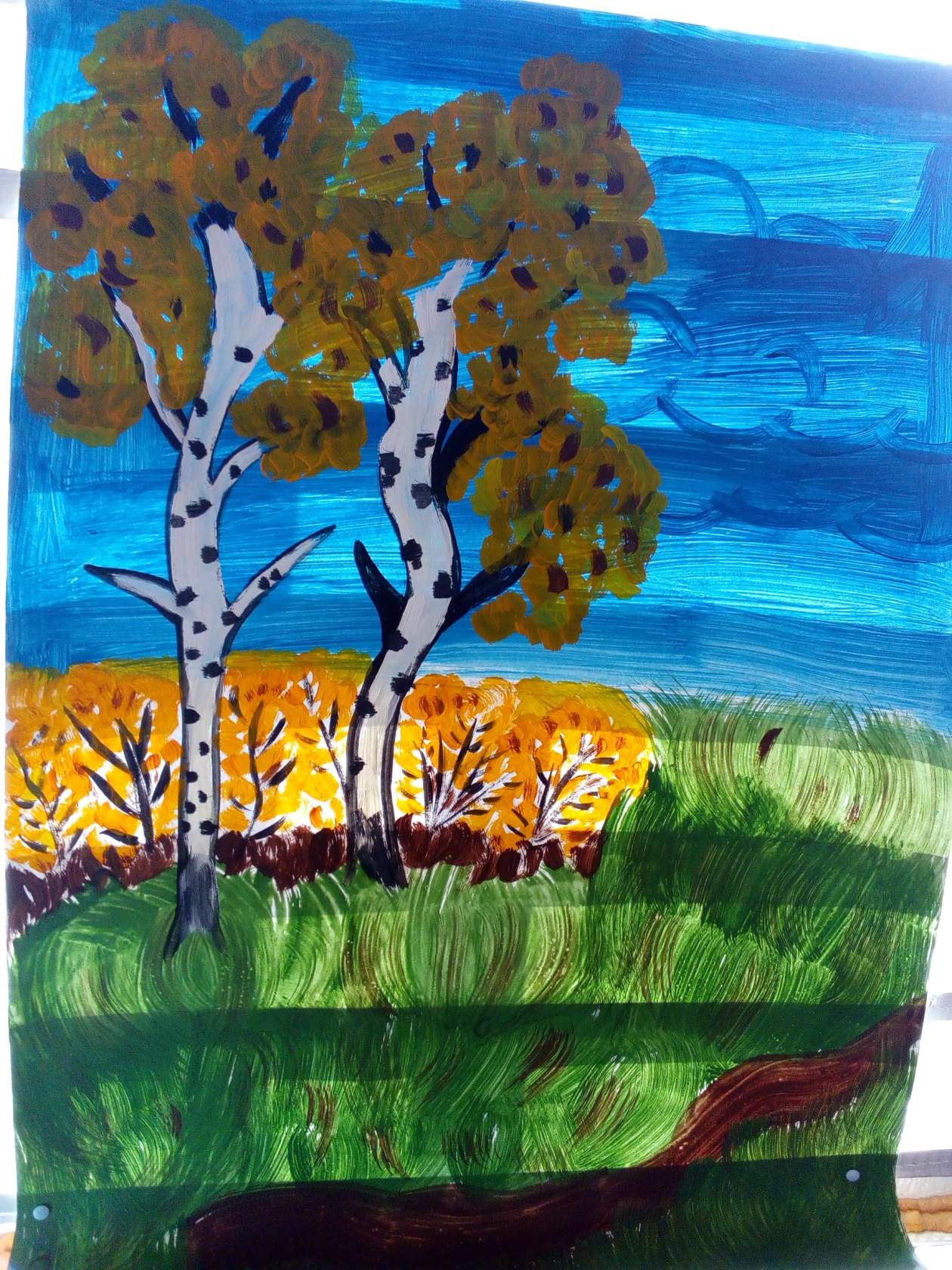 